Candidate for 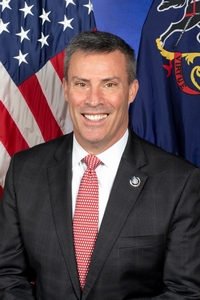 Pennsylvania State SenatorGreg Rothman (R)Candidate for Senate District 34Current Representative for District 87District 87		News CenterBallotpedia		Campaign WebsiteThe Candidate has the following negative public positions:Signed the Letter to object to the Electoral College votesJoined House Resolution 1094The Candidate made the following positive public positions:Voted for Act 77 (mail in voting)Notes:The candidate is not a co-sponsor of HB 1369 (Open Primaries). No public statements on this legislation have been found.No public statements were found from the candidate on Ranked Choice Voting.“I’ve accepted the results” of the 2020 election, Rothman said recently. Although he maintained that disputes over election law interpretation still need a legislative fix, Rothman also acknowledged that those differences would not have changed the outcome in 2020. PennLive